ΔΗΜΟΤΙΚΟ ΣΧΟΛΕΙΟ ΑΠΟΣΤΟΛΟΥ ΒΑΡΝΑΒΑ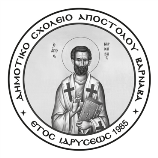 Τριών Ιεραρχών 8 τηλ. 22424365 / τηλεομ.. 22498768   email: dim-ap-varnavas-lef@schools.ac.cyΕΝΗΜΕΡΩΤΙΚΟ ΔΕΛΤΙΟ   ΟΚΤΩΒΡΙΟΣ 2022Αγαπητοί γονείς,Επικοινωνούμε μαζί σας  και αυτή τη σχολική χρονιά με μηνιαίο ενημερωτικό δελτίο. Στόχος μας είναι να σας ενημερώνουμε για τις δράσεις και τις δραστηριότητες στη σχολική μας μονάδα. Θέλουμε να σας διαβεβαιώσουμε πως μέλημά μας είναι η πρόοδος του καθενός παιδιού ξεχωριστά, δίνοντας έμφαση στην ολόπλευρη ανάπτυξη των παιδιών, στην καλλιέργεια δεξιοτήτων επικοινωνίας και στην προώθηση θετικής συμπεριφοράς, καθώς και στην παροχή ευκαιριών για ενεργητική μάθηση και αξιοποίηση της τεχνολογίας στη διδασκαλία και μάθηση. Ως σχολείο, θέσαμε προτεραιότητα την καλλιέργεια δεξιοτήτων για λειτουργικό αλφαβητισμό, τόσο στα ελληνικά όσο και στα μαθηματικά. Στα πλαίσια αυτά θα παρέχεται ενισχυτική διδασκαλία και θα εφαρμοστούν διάφορες πρακτικές απ’ όλες τις εκπαιδευτικούς του σχολείου, για μεγιστοποίηση του διδακτικού χρόνου και βελτίωση της διδασκαλίας.Στα πλαίσια της πρώτης γνωριμίας με τους γονείς, οργανώνουμε την πρώτη συνάντηση με τον κάθε γονέα/κηδεμόνα ξεχωριστά, σε προκαθορισμένα ραντεβού μέχρι το τέλος του Οκτώβρη. Σας παραθέτουμε παρακάτω συνοπτικό πίνακα με τις ώρες επισκέψεων γονέων, ώστε να τις αξιοποιήσετε σε μελλοντική επικοινωνία.ΕΚΠΑΙΔΕΥΤΙΚΑ ΠΡΟΓΡΑΜΜΑΤΑ ΣΤΟ ΣΧΟΛΕΙΟ ΜΑΣ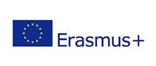 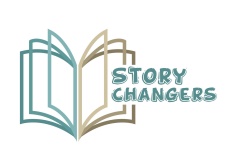 STORY CHANGERS : Enhancing Pupils’ Social Skills and Enriching Teaching Methods Through Storytelling and Virtual Reality.Το σχολείο μας συνεχίζει τη συμμετοχή του στο πρόγραμμα: “ STORY CHANGERS : Enhancing Pupils’ Social Skills and Enriching Teaching Methods Through Storytelling and Virtual Reality”. Τη φετινή χρονιά, θα εφαρμοστούν στο σχολείο μας τα καινοτόμα εργαλεία τα οποία αναπτύχθηκαν με βάση τις  διαδραστικές  ιστορίες  «You Tell». Στόχος των ιστοριών αυτών είναι η καλλιέργεια  πέντε  κοινωνικών δεξιοτήτων: φιλία, ανθεκτικότητα, σεβασμός, αποδοχή, οριοθέτηση. Οι ιστορίες αυτές έχουν γραφτεί  βασισμένες στις μεθόδους του Τζιάνι Ροντάρι και του Ευγένιου Τριβιζά και δίνουν επιλογές για διαφορετική εξέλιξη στην πλοκή τους. Κάποιες από τις ιστορίες αυτές έχουν μετατραπεί σε σενάρια εικονικής πραγματικότητας. Τα μεγαλύτερα παιδιά του σχολείου θα έχουν την ευκαιρία να αξιοποιήσουν την τεχνολογία 3D  για κάποιες από τις ιστορίες ,  ενώ τα μικρότερα μέσα από γραπτές ιστορίες.  Στο πρόγραμμα θα συμμετέχουν όλα τα παιδιά του σχολείου. Περισσότερες πληροφορίες για την εφαρμογή του προγράμματος θα λαμβάνετε τακτικά. 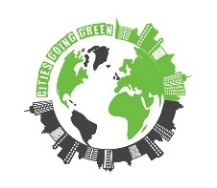 Cities Going Green: Application for the Development of a Green Smart City Το σχολείο μας συνεχίζει τη συμμετοχή του στο πρόγραμμα: Cities Going Green: Application for the Development of a Green Smart City. Σκοπός του προγράμματος είναι η ευαισθητοποίηση των παιδιών στα προβλήματα που αντιμετωπίζει το περιβάλλον μέσω της περιβαλλοντικής εκπαίδευσης ,  της αξιοποίησης της εκπαίδευσης STEM και ηλεκτρονικών παιχνιδιών στη διδασκαλία.   Κατά τη διάρκεια της προηγούμενης σχολικής χρονιάς, διερευνήθηκαν οι γνώσεις των παιδιών και των εκπαιδευτικών σχετικά με θέματα που αφορούν στο περιβάλλον και καταρτίστηκε το θεωρητικό πλαίσιο στο οποίο θα βασιστεί το εκπαιδευτικό παιχνίδι.  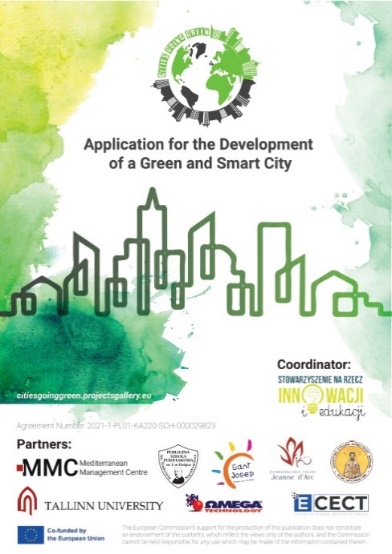 .Τον Οκτώβριο συμμετέχει στη συνάντηση των εταίρων, για συντονισμό των δράσεων του προγράμματος. η  εκπαιδευτικός του σχολείου μας  Κατερίνα Τελεβάντου. Στο πρόγραμμα συμμετέχουν σχολεία και οργανισμοί από Ελλάδα, Ισπανία, Εσθονία, Πολωνία και Κύπρο.ΠΡΟΩΘΗΣΗ ΘΕΤΙΚΗΣ ΣΥΜΠΕΡΙΦΟΡΑΣ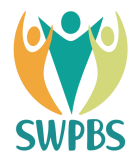 Το σχολείο μας συνεχίζει  για τέταρτη σχολική χρονιά το σύστημα προώθησης θετικής συμπεριφοράς. Βασικός σκοπός του συστήματος είναι η προώθηση και ενίσχυση της θετικής συμπεριφοράς των μαθητών/τριών μας, μέσω της ανάπτυξης ενός κοινού κώδικα επικοινωνίας μεταξύ μαθητών/τριών, εκπαιδευτικών και γονέων. Για το σχολείο μας έχουν επιλεγεί τρεις αξίες στις οποίες θα δοθεί έμφαση: σεβασμός, ενσυναίσθηση, υπευθυνότητα. Το σχολείο έχει αναπτύξει ένα κοινό σύστημα ατομικής και ομαδικής επιβράβευσης για τις επιθυμητές συμπεριφορές-ρουτίνες. ΠΡΟΓΡΑΜΜΑ ΟΙΚΟΛΟΓΙΚΩΝ ΣΧΟΛΕΙΩΝ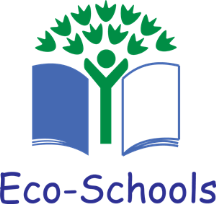 Το σχολείο μας συμμετέχει στο πρόγραμμα οικολογικών σχολείων και θα δώσει  έμφαση στην πράσινη ενέργεια και πρόσβαση και εξοικονόμηση καθαρού νερού.   Συμμετέχουμε και φέτος και στο πρόγραμμα «Τηγανοκίνηση», για ανακύκλωση  μαγειρικών ελαίων, γι΄ αυτό σας καλούμε να φέρνετε στο σχολείο μαγειρικά έλαια για ανακύκλωση. Η οικολογική επιτροπή του σχολείου μας θα στείλει σχετικό ενημερωτικό για όλες τις δράσεις της. ΠΡΟΓΡΑΜΜΑ CLIL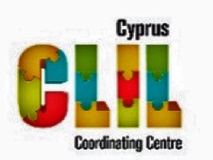  Η προσέγγιση CLIL  είναι μια μορφή μάθησης διπλής εστίασης με την οποία δίνεται έμφαση στο περιεχόμενο ενός γνωστικού αντικειμένου χρησιμοποιώντας μια ξένη γλώσσα, τα Αγγλικά. Οι μαθητές της Ε΄ τάξης του σχολείου μας διδάσκονται στο μάθημα Αγωγή Υγείας- Οικιακή Οικονομία κάποιες ενότητες  με τη μέθοδο αυτή.«Cultivate school entrepreneurial mindset through holistic approach targeting teachers and pupils»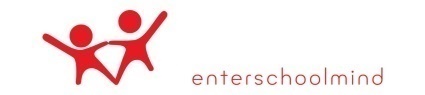 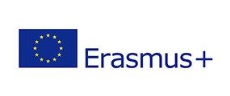 Με ιδιαίτερη χαρά ανακοινώθηκε στο σχολείο μας, ότι το πρόγραμμα με τίτλο  “EnterSchoolMind – Cultivate School Entepreneurial Mindset through a Holistic Approach Targeting Teachers and Pupils”, στο οποίο συμμετείχε το σχολείο μας την προηγούμενη σχολική χρονιά  για την καλλιέργεια της επιχειρηματικότητας, έχει βραβευτεί από το Erasmus+ ως μια καλή πρακτική για τα ευρωπαϊκά σχολεία. Οι δεξιότητες που καλλιεργούνται  μέσω της πλατφόρμας είναι η δημιουργικότητα, η ανάπτυξη ηθικής σκέψης και οικολογικής και κοινωνικής συνείδησης, η αυτογνωσία και αυτοαποτελεσματικότητα, η κινητοποίηση του εαυτού -επιμονή, ο προγραμματισμός και διαχείριση στόχων, η διαχείριση της αβεβαιότητας, ασάφειας  και κινδύνων, η συνεργασία στο σχολείο και στην τάξη  και η εμπειρική μάθηση. Στόχος μας είναι η αξιοποίηση του υλικού που έχει παραχθεί  καθ΄ όλη τη διάρκεια της χρονιάς. European herItage 3D gamEs for teaching mAthsΤο σχολείο μας ολοκλήρωσε το Σεπτέμβριο το πρόγραμμα  με τίτλο: European herItage 3D gamEs for teaching mAths. Στα πλαίσια του προγράμματος  έχει παραχθεί ένα ψηφιακό παιχνίδι για παιδιά ηλικίας μέχρι οκτώ χρονών,  το οποίο κάποιος/α μπορεί να εγκαταστήσει στις συσκευές  δωρεάν μέσω του google play  https://play.google.com/store/apps/details?id=com.OmegaTechnology.IDEA. Στην αρχή του παιχνιδιού, κάθε παίκτης επιλέγει τον ήρωα του και ξεκινά την περιήγησή του στο μνημείο και την ιστορική εποχή, ζώντας την εικονική πραγματικότητα. Καθώς περιηγείται καλείται να εκτελέσει διάφορες αποστολές βρίσκοντας  μπαούλα με  θησαυρούς. Κάθε μπαούλο περιέχει τρία μαθηματικά προβλήματα ή γρίφους, τα οποία ο παίκτης καλείται να απαντήσει κι επιβραβεύεται κερδίζοντας βαθμούς κι έπαθλα. Παρέχεται, ακόμα, η δυνατότητα ανταλλαγής βαθμών για βοήθεια. Κατά αυτόν τον τρόπο, ο παίκτης προχωρά στο επόμενο στάδιο της διαδρομής μέχρι να ολοκληρώσει την περιήγησή του.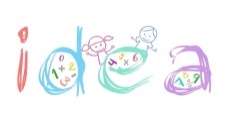 	Το παιχνίδι είναι μεταφρασμένο σε τρεις γλώσσες (Αγγλικά, Ελληνικά, Ισπανικά) και ανταποκρίνεται σε παιδιά Β΄και Γ΄τάξης. Μπορείτε κι εσείς αγαπητοί γονείς, να κατεβάσετε το παιχνίδι στο κινητό σας ή σε άλλη συσκευή και λύνοντας μαθηματικούς γρίφους  να ταξιδέψετε σε 4 μνημεία της Ευρώπης. Πρώτα, στην αρχαία πόλη της Νεστάνης του νομού Αρκαδίας της Ελλάδας, μετά, στο μοναστήρι του Αγίου Κέβιν στο Glendalough της Ιρλανδίας, ακολούθως, στο ιστορικό κέντρο της Μαρμπέγια, της Ισπανίας και τελευταία στο Νεολιθικό Οικισμό της Χοιροκοιτίας της Κύπρου. Το σχολείο μας θα αξιοποιήσει την εφαρμογή αυτή στη Β΄ και Γ΄ τάξη.ΔΡΑΣΤΗΡΙΟΤΗΤΕΣ  ΣΤΗ ΣΧΟΛΙΚΗ ΜΑΣ ΜΟΝΑΔΑ – ΕΚΠΑΙΔΕΥΤΙΚΕΣ ΕΠΙΣΚΕΨΕΙΣΤην Παρασκευή 30/09/2022 πραγματοποιήθηκε στο σχολείο μας, στα πλαίσια της Ευρωπαϊκής κινητικότητας, γνωριμία με τον χορό σάλσα.  Τα παιδιά γυμνάστηκαν με τη μουσική σάλσα και απόλαυσαν τον χορό.  Ευχαριστούμε την κ. Diana Χριστοδούλου, γονέα του σχολείου μας, για την ευγενή προσφορά της προς τα παιδιά. 13/10/2022: Επίσκεψη και ξενάγηση στη Λευκωσία  (Στ΄τάξεις)17/10/2022: Παρουσίαση από Επισκέπτρια Υγείας με θέμα την Εφηβεία στην Ε΄τάξη 26/10/2022: Ενδοσχολικός εορτασμός για την Εθνική Επέτειο της 28ης Οκτωβρίου 1940 28/10/2022: Εθνική Επέτειος (τα σχολεία είναι κλειστά)Υπενθυμίζουμε ότι η ιστοσελίδα του σχολείου προσφέρει πολλές πληροφορίες που αφορούν στη λειτουργία της σχολικής μας μονάδας, και θα ήταν καλό να την επισκέπτεστε για ενημέρωση. https://dim-ap-varnavas-lef.schools.ac.cy01/11/2022: Εκπαιδευτικό πρόγραμμα για τις Φυσικές Επιστήμες (Στ΄τάξεις)02/11/ 2022: Εκπαιδευτική επίσκεψη στο Αιολικό Πάρκο στην Κόσιη (Δ’, Ε΄τάξεις)16/11/2022: Εκπαιδευτική επίσκεψη στο Μουσείο Φυσικής Ιστορίας της Carlsberg (Α΄, Β΄, Γ΄τάξεις)18/11/2022:  Θεατρική παράσταση « Το κόκκινο φόρεμα της Σαβέλ»Δασκάλα /ΔάσκαλοςΜέρα Ώρα ΔιευθύντριαΜύρια Νικολαΐδου-ΤζιωνήΤετάρτη7:45-8:25(άλλη μέρα μετά από συνεννόηση)Α΄1Χρύσω ΧρυσοστόμουΠαρασκευή08:25-09:05Α’2Εύη ΣείσουΤρίτη09:25-10:05ΒΆντρη ΜηνάΤρίτη11:35-12:15Γ΄1Έλενα ΚαΐμηΠέμπτη11:35-12:15Γ΄2Κωνσταντίνα ΒωνιάτηΠέμπτη09:25-10:05Δ΄Μαρία ΚαμπανέλλαΠέμπτη11:35-12:15Ε ΄1Αίγλη ΠρωτοπαπάΠαρασκευή07:45-08:25Ε΄2Μαρία Κέντα Β.ΔΤετάρτη12:25-13:05Στ΄1Ρέα ΚωνσταντίνουΠέμπτη09:25-10:05Στ΄2Μαρία ΠαντελήΠαρασκευή09:25-10:05Γ1 +Γ2 Χριστιάννα ΧριστούδιαΔευτέρα07:45-08:25ΑγγλικάΈφη Ιωαννίδου Β.ΔΠαρασκευή07:45-08:25Μαθηματικά Σταυρινή ΤόφαρουΠέμπτη 12:25-13:05ΤέχνηΚατερίνα ΤελεβάντουΔευτέρα07:45-08:25Προγράμματα διδασκαλίας ΕλληνικώνΣύλβια ΠρωτοπαπάΔευτέρα07:45-08:25Φυσική ΑγωγήΓιώργος Χριστοδούλουμετά από συνεννόησηΜουσικήΠαντελής Ιωνάςμετά από συνεννόησηΦ.ΕπιστήμεςΜαίρη Παφίτη μετά από συνεννόησηΓαβριέλλα Γαβριήλμετά από συνεννόησηΕιδική ΕκπαίδευσηΧριστιάνα ΕυριπίδουΔευτέρα07:45-08:25ΛογοθεραπείαΜαρσίλια Καρκώτη (αντικαταστάτρια)  Χριστίνα ΠιερίδουΤρίτη10:05 - 10:45